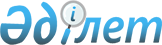 Об установлении квоты рабочих мест для трудоустройства инвалидов по Буландынскому району
					
			Утративший силу
			
			
		
					Постановление акимата Буландынского района Акмолинской области от 20 января 2010 года № А-01/11. Зарегистрировано Управлением юстиции Буландынского района Акмолинской области 16 февраля 2010 года № 1-7-108. Утратило силу постановлением акимата Буландынского района Акмолинской области от 22 января 2016 года № а-01/18      Сноска. Утратило силу постановлением акимата Буландынского района Акмолинской области от 22.01.2016 № а-01/18 (вступает в силу со дня подписания).

      В соответствии со статьей 31 Закона Республики Казахстан от 23 января 2001 года "О местном государственном управлении и самоуправлении в Республике Казахстан", статьей 31 Закона Республики Казахстан от 13 апреля 2005 года "О социальной защите инвалидов в Республике Казахстан", статьей 7 Закона Республики Казахстан от 23 января 2001 года "О занятости населения", акимат Буландынского района ПОСТАНОВЛЯЕТ:

      Сноска. Преамбула в редакции постановление акимата Буландынского района Акмолинской области от 10.10.2013 № а-10/371 (вводится в действие со дня официального опубликования).

      1. Установить в Буландынском районе квоту рабочих мест для трудоустройства инвалидов в размере трех процентов от общей численности рабочих мест.

      2. Признать утратившим силу постановление акимата Буландынского района "Об установлении квоты рабочих мест для трудоустройства инвалидов по Буландынскому району на 2009 год" от 16 февраля 2009 года № а-02/31 (зарегистрировано в Реестре государственной регистрации нормативных правовых актов № 1-7-76, опубликовано 1 мая 2009 года в газетах "Бұланды таңы", "Вести Бұланды жаршысы").

      3. Контроль за исполнением настоящего постановления возложить на заместителя акима района Смагулова О.К.

      4. Настоящее постановление вступает в силу со дня государственной регистрации в управлении юстиции Буландынского района и вводится в действие со дня официального опубликования.


					© 2012. РГП на ПХВ «Институт законодательства и правовой информации Республики Казахстан» Министерства юстиции Республики Казахстан
				
      Аким Буландынского района

Е.Нугманов
